Приём будущих избирателей11 октября 2018 года в Общественной молодёжной приёмной (Дом детского творчества Тагилстроевского района,  состоялся приём будущих избирателей, который провела кандидат в депутаты Молодежного парламента Свердловской области IV созыва Ольга Тихонова. На встрече с молодыми гражданами кандидат в депутаты в ходе общения помогла им чётче сформулировать свои мысли и подготовить Обращение к депутату МПСО IV созыва Плесовских Д. В.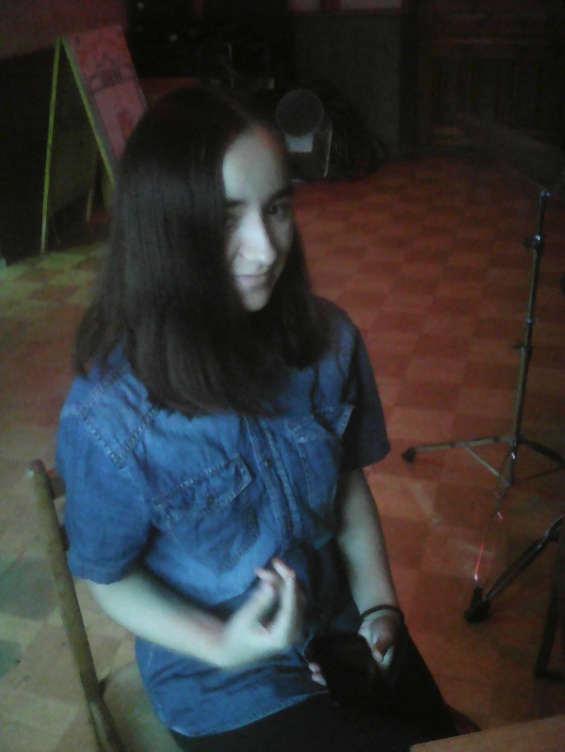 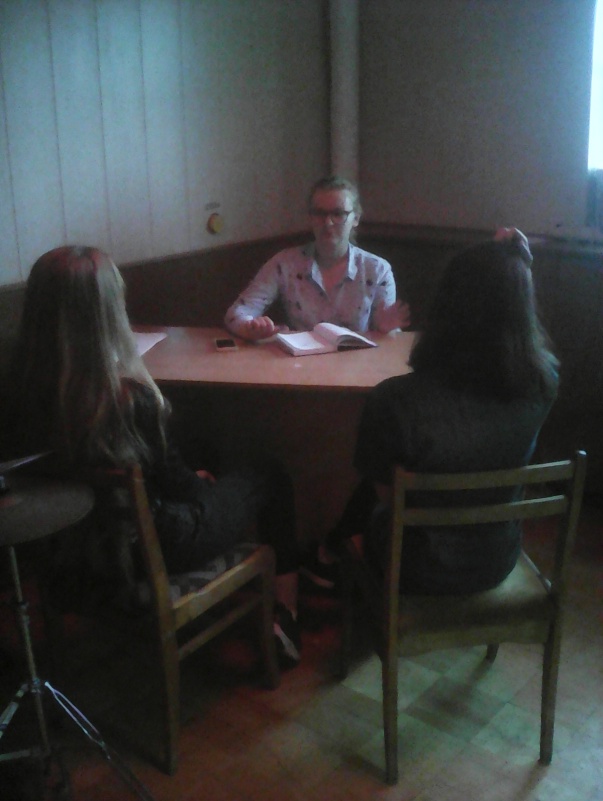 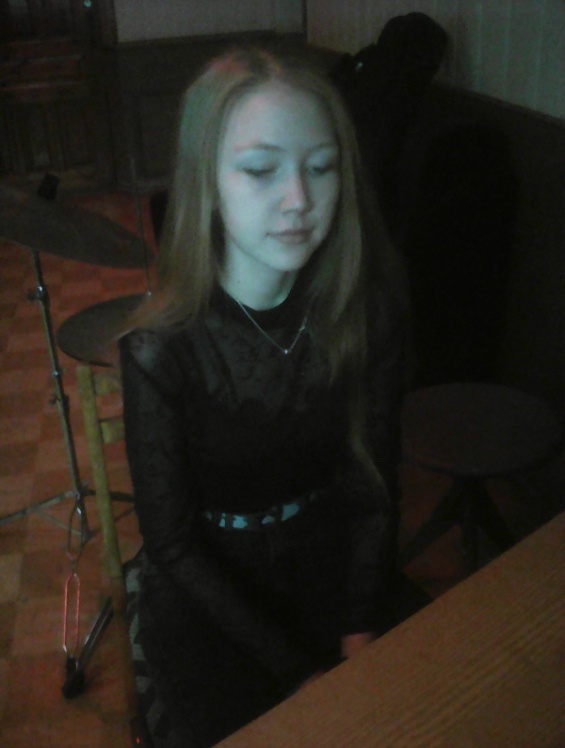 